C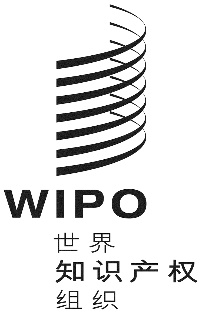 WO/CC/76/2原文：英文日期：2019年7月30日产权组织协调委员会第七十六届会议（第50次例会）
2019年9月30日至10月9日，日内瓦产权组织工作人员养恤金委员会秘书处编拟产权组织协调委员会在1977年的例会上决定，产权组织工作人员养恤金委员会（WSPC）包括三名委员和三名候补委员，由产权组织协调委员会选出一名委员和一名候补委员。产权组织协调委员会选出的现任委员是弗拉基米尔·约西福夫先生，任期至2021年。法国国民法瓦捷先生作为候补委员的第一个四年任期将于2019年底结束。总干事已经收到法国常驻代表团的提议，提名菲利普·法瓦捷先生作为WSPC候补委员的候选人，任期至产权组织协调委员会2023年例会。法瓦捷先生（1952年6月1日出生）是法国国民，1974年获得马赛高等商业学校的工商管理硕士学位，1976年以特许会计师的身份从里昂大学毕业。1976年至1977年，法瓦捷先生在法国信托担任特许会计师和财务审计师，由此开始职业生涯。此后他在私营部门不同岗位工作。1986年加入产权组织财务部任科长，1995年晋升为司长。2008年被任命为首席财务官和财务主任，他在该岗位工作至2013年退休。2009年以来，法瓦捷先生一直担任国际公务员财务合作委员会的行政主管。2011年至2014年期间为主任委员会成员，2012年任副主席，2013年至2016年任主席。请产权组织协调委员会选举菲利普·法瓦捷先生担任产权组织工作人员养恤金委员会的候补委员，任期为2020年1月至产权组织协调委员会2023年例会结‍束。[文件完]